TECHNICAL SHEET 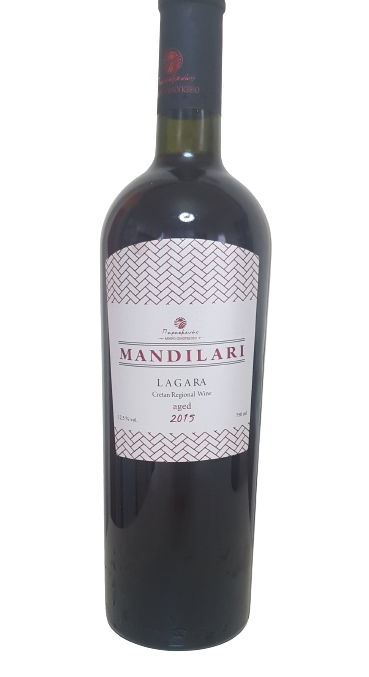 LABELMANDILARI  LAGARA  VINTAGE2015STYLEDRY RED P.G.I CRETETERROIRVINEYARD REGIONPLATI PERAMA KROUSONA  (8 ACRES OF VINES, ORIENTED EAST, CLAY SOIL AND HIGH LEVELS OF NATURAL DRAINAGEVINIFICATIONTHE WHOLE CLUSTER IS BEING PRESSED,WHILE 3 TIMES A DAY BATTONAGE IS APPLIED, A  WEEK AFTER FERMENTATION,   MATURATION FOR  (12) MONTHS IN 3RD USE OF OAK BARRELS.ABV%12,5%